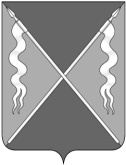 АДМИНИСТРАЦИЯ ЛЕНИНГРАДСКОГО СЕЛЬСКОГО ПОСЕЛЕНИЯЛЕНИНГРАДСКОГО РАЙОНАПОСТАНОВЛЕНИЕот __________________							№ ______станица  ЛенинградскаяОб утверждении  Порядка содержания и деятельности кладбищ, расположенных на территории  Ленинградского  сельского поселения Ленинградского районаНа основании части 1 пункта 22 статьи 14 Федерального закона от 6 октября 2003 года № 131-ФЗ «Об общих принципах организации местного самоуправления в Российской Федерации», части 1 статьи 17 Федерального закона от 12 января 1996 года № 8-ФЗ «О погребении и похоронном деле» и частей 1, 4 статьи 18, частей 1, 4 статьи 19 Закона Краснодарского края от 4 февраля 2004 года № 666-КЗ «О погребении и похоронном деле в Краснодарском крае»,  п о с т а н о в л я ю:1..Утвердить Порядок содержания и деятельности кладбищ, расположенных на территории Ленинградского сельского поселения Ленинградского района (приложение).2..Постановление администрации Ленинградского сельского поселения Ленинградского района от 18 декабря 2019 года № 483 «Об утверждении  Порядка содержания и деятельности кладбищ, расположенных на территории  Ленинградского  сельского поселения Ленинградского района» признать утратившим силу.3..Отделу по организационно-правовой и кадровой политике администрации Ленинградского сельского поселения (Кузнецов С.Б.) обеспечить размещение настоящего постановления на официальном интернет - портале Администрации Ленинградского сельского поселения Ленинградского района (www.аdminlenposel.ru).4..Контроль за выполнением настоящего постановления возложить на заместителя главы поселения, начальника отдела строительства, ЖКХ                и транспорта администрации Ленинградского сельского поселения          Касьянову Ю.К.5..Постановление вступает в силу со дня его официального опубликования. Глава Ленинградского сельского поселенияЛенинградского района                                                            И.С. Скоробогаченко